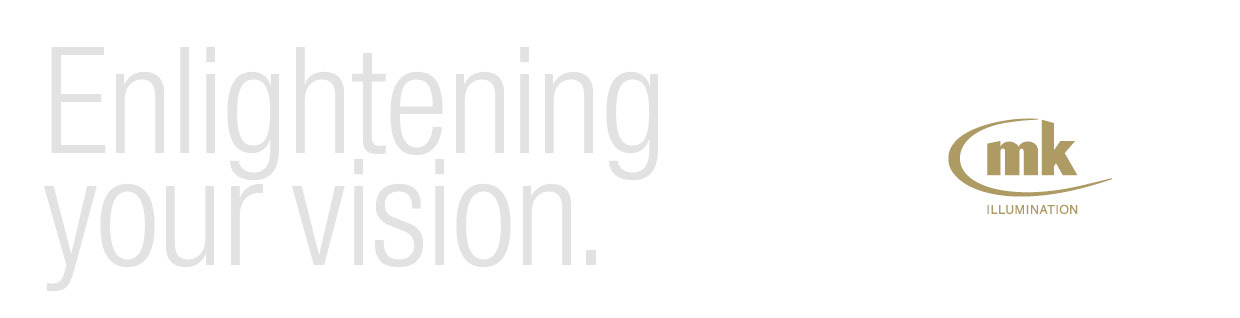 2012-10-09Så blir julen på EmporiaNya köpcentret Emporia har valt MK Illumination som leverantör av julbelysning. MK Illumination är totalleverantör 
i projektet vilket innebär design, projektering, montering och demontering, lagring och service.I oktober invigs Emporia i Hyllie, Malmö. Med en yta på 93 000 kvm med shopping, mat, kultur och nöjen i över 
200 butiker, restauranger och caféer i tre plan presenteras Emporia som Skandinaviens främsta shoppingcenter med 
en internationell atmosfär. Arkitekturen är spektakulär med en unik exteriör profil som signum.Julbelysningskonceptet för Emporia är skräddarsytt av MK Illumination, med specialdesignade produkter och lösningar tillverkade i den egna fabriken i Slovakien. Konceptet väver samman karaktären i Emporias arkitektur med en genuin, traditionell julstämning, med en modern touch. I det genom-tänkta konceptet finns också ett stort upplevelseområde för 
de minsta, med vinterlandskap och äventyr.– Emporia har en internationell atmosfär, vilket vi tagit fasta på i vårt koncept. Vi har strävat efter att få fram en hög ”wow-faktor” och det tycker jag vi lyckats med, både genom materialval och i färg och form. Vi är mycket stolta över slutresultatet, säger Niclas Johansson, MK Illumination.För Emporia väntar nu en storslagen invigning den 25 oktober, och strax därefter drar julhandeln igång.Anders Börgdal, centrumchef Emporia:– Vi är övertygade om att Emporia kommer att bli en plats dit man återkommer för att uppleva en riktig julkänsla – år efter år. MK Illumination har varit lyhörda för våra önskemål om att hitta en dekoration som passar väl in i Emporias spektakulära arkitektur, men ändå förmedlar en genuin och traditionell julkänsla. Min uppfattning är att MK Illumination borgar för kvalitet, nytänk och service som stämmer väl överens med vad Emporia vill förmedla.KontaktpersonNiclas Johansson, VD, MK Illumination Sverige+46 411 444 41n.johanssson@mk-illumination.seGenomförda projekt: FRITID/NÖJEIntercontinental Kiev – Ukraine Ferienschlössl Haiming – Austria Kempinski Hotel Bratislava – Slovakia (Riverpark) Casino (Restaurant) – Brussels, Belgium Congress Center Montreal – Canada FIFA - Switzerland Europark Rust – Germany Dorint Hotel – GermanyOFFENTLIGA PLATSERManchester – UK Essen – Germany Salerno – Italy Antwerp – Belgium Nelson Mandela Square – Johannesburg, South Africa Basel – SwitzerlandCraiova – Romania Istanbul – Turkey (Istiklal Caddesi or Taksim) Aix-en- Provence – FranceHANDELRegensburg Arcade – Regensburg, GermanyThe Light – Leeds, UK Almada Forum – Lisbon, Portugal Entré Shopping Center – Malmö, Sweden Panora AVM – Ankara, Turkey Menly Park – Pretoria, South Africa Allee Center – Budapest, Hungary USCE Shopping Center – Belgrade, Serbia